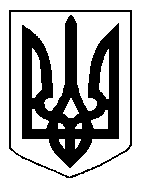 БІЛОЦЕРКІВСЬКА МІСЬКА РАДА	КИЇВСЬКОЇ ОБЛАСТІ	Р І Ш Е Н Н Явід 21 червня 2018 року                                                                                № 2444-53-VIIПро внесення змін в підпункт 1.8 пункту 1  рішення міської ради  від 24 вересня  2015 року № 1563-79-VI «Про передачу земельних ділянок в оренду»Розглянувши звернення постійної комісії з питань земельних відносин та земельного кадастру, планування території, будівництва, архітектури, охорони пам’яток, історичного середовища та благоустрою до міського голови від 22.05.2018 року №215/2-17, протокол постійної комісії з питань  земельних відносин та земельного кадастру, планування території, будівництва, архітектури, охорони пам’яток, історичного середовища та благоустрою від 22.05.2018 року №130, заяву фізичної особи-підприємця Бойка Миколи Анатолійовича  від 25 квітня  2018 року №2360, відповідно до ст. 12, 93, 121, 124, 186, 186-1 Земельного кодексу України, ст. 31, 32 Закону України «Про оренду землі», ст. 50, 56 Закону України «Про землеустрій», п. 34 ч. 1 ст. 26 Закону України «Про місцеве самоврядування в Україні», ст. 16, 24 Закону України «Про Державний земельний кадастр», міська рада вирішила:1.Внести зміни в підпункт 1.8 пункту 1  рішення міської ради  від 24 вересня  2015 року № 1563-79-VI «Про передачу земельних ділянок в оренду» а саме слова та цифри: «Кадастровий номер:3210300000:03:009:0022» змінити на слова та цифри: «Кадастровий номер:3210300000:03:009:0209» у зв’язку з уточненням кадастрового номера.2.Контроль за виконанням цього рішення, покласти на постійну комісію з питань  земельних відносин та земельного кадастру, планування території, будівництва, архітектури, охорони пам’яток, історичного середовища та благоустрою.Міський голова                                                                                              Г. Дикий